PSP- PETRA PETKOVIĆPETAK, 30.10.2020.AKTIVNOST: PREPOZNAVANJE PREDMETAOPIS AKTIVNOSTI: UZ POMOĆ RODITELJA POKAŽI PRSTOM I IMENUJ PREDMETE NA SLICI KOJE KORISTIMO U ŠKOLI:OLOVKA, BOJICA, ŠKARE, BILJEŽNICA, TORBA, PERNICA, GUMICA.SLIČICE MOŽEŠ OBOJITI PO ŽELJI.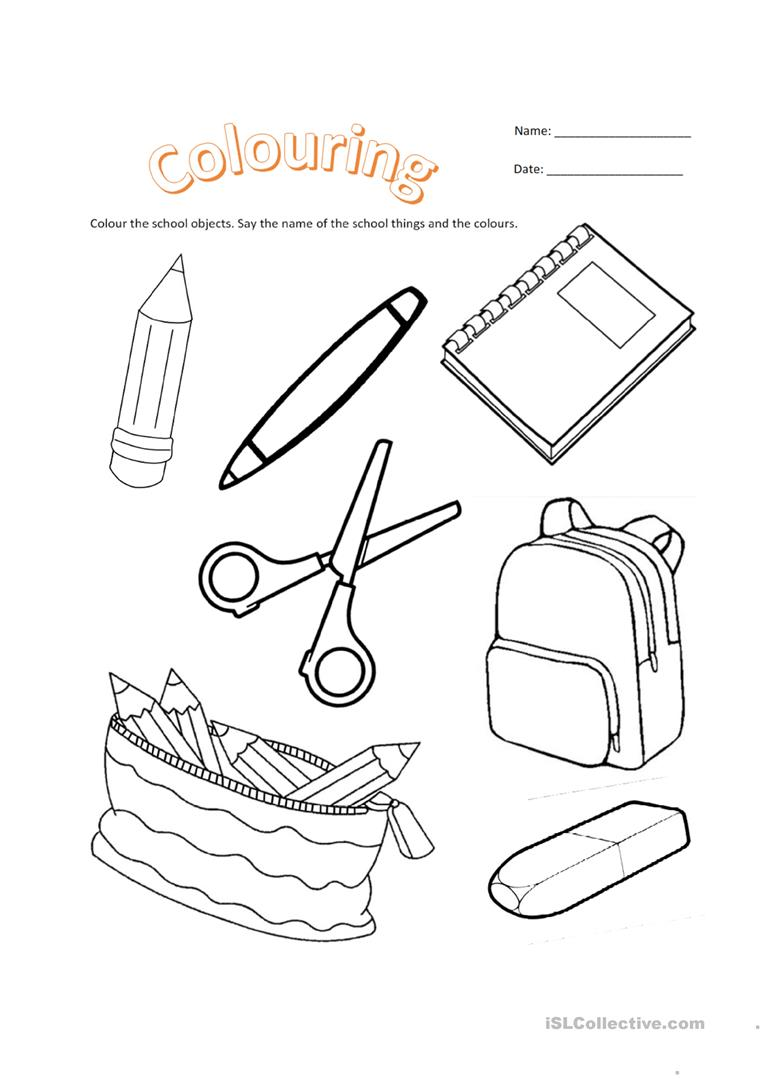 